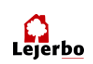 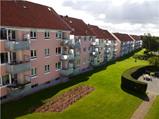  Bestyrelsesmøde d. 19. august 2021 Lejerbo afd. 004-0 Møllebakken		Hillerød d. 04-08-2021Formand. 		 Henning Thelin	HTMedlem.  		 Marianne Kehler	MKMedlem.		         	 Lene Bendtsen	LBSuppleant.		 Julie Stocklund	JSSuppleant. 		 Aage Schultz	AaSLokalinspektør.		 Morten Pedersen	MP      Møde d. 19-08-2021 kl. 16:00Mødet afholdes på lokalinspektørens kontorDagsordenPKT. 0  	Godkende referat fra sidste møde HTPKT. 1	Helhedsplan  PKT. 2	Vedligeholdelsesplan PKT. 3	Hermed nogle emner, fra AageDer står forskellige ting i kælderen i nr. 23, de har stået der meget længe, hvorfor bliver de ikke fjernet?Da man var i gang med klipning af hække osv. hvorfor fjernede man så ikke det døde juletræ? det pynter ikke og i øvrigt syntes jeg hække klipningen ikke ser særlig professionel ud, såfremt der er færdig klippet ??? hvorfor skulle Dorte feje gren affald op efter den lejede gartner?PKT. 4	Opsigelse af erhvervs lejemål nr. 3 st. tv 	Hvad skal vi med lejemålet?	Forslag fra Lars Schmidt	Kørelæreren på Møllebakken har opsagt sit lejemål.Det vil sige, at vi står med 1 ledigt lejemål på 61 m2.Skal vi forsøge genudlejning- skal vi bruge det som bestyrelseslokale?eller skal det inddrages som en del til mandskabsrum?Såfremt vi ikke genudlejer – men bruger selv så har det en økonomisk konsekvens.PKT. 5	Orientering ved lokalinspektøren. MPPKT. 6	Økonomi ved lokalinspektøren MPPKT. 7	To Do ListePKT. 8	Nyt bestyrelsesmøde, dato aftalesPKT. 9	EventueltMed Venlig Hilsen					Henning ThelinFormand afd. 004-0 Møllebakken.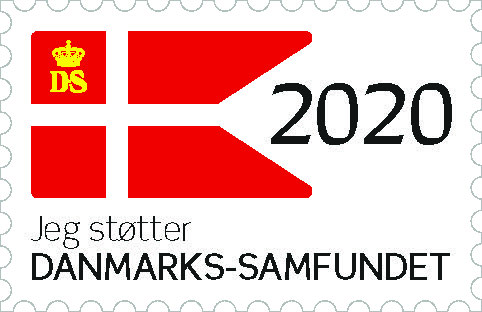 